МОЛИТВЕННЫЙ ЛИСТОКФонда Варнава                               июнь 2021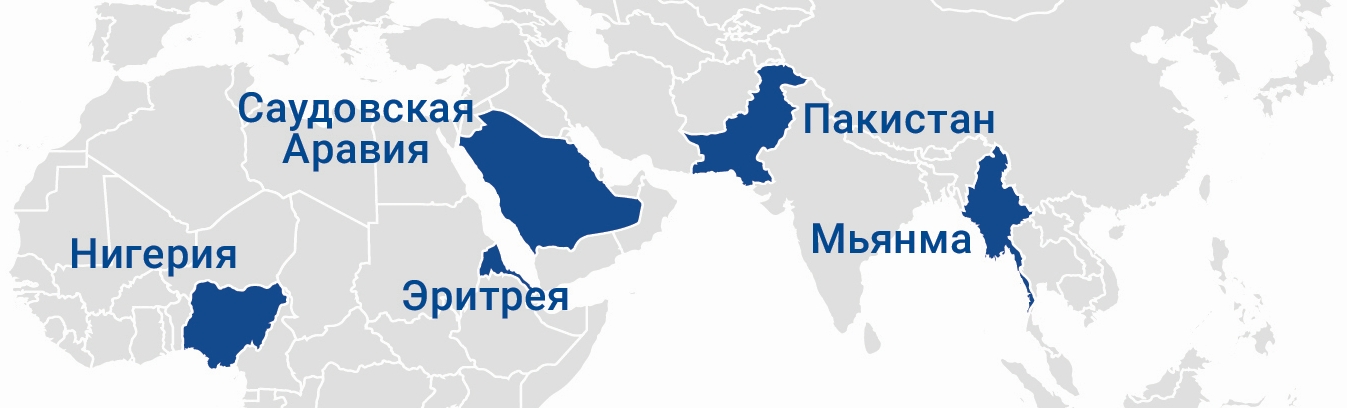 Нигерия – Освобождены последние из 39 студентов, похищенных из колледжа в Кадуне; молитесь о похищенных студентах университетаПакистан – Три христианки, работающие медсестрами, опасаются за свою жизнь после обвинений в “богохульстве”Мьянма – Двое убиты и тысячи бежали после обстрелов армией качинских деревеньСаудовская Аравия – С христианина сняли обвинение в краже, но предъявили ему новые обвиненияЭритрея – Четырнадцать христиан освобождены после четырех лет в тюрьме“Близок Господь ко всем призывающим Его, ко всем призывающим Его в истине. Желание боящихся Его Он исполняет, вопль их слышит и спасает их”Псалом 144:18–19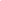 Нигерия – Освобождены последние из 39 студентов, похищенных из колледжа в Кадуне; молитесь о похищенных студентах университетаБандиты освободили оставшихся 29 студентов (среди которых в основном христиане), которые были похищены из Федерального колледжа лесного хозяйства в штате Кадуна и пробыли в руках бандитов почти два месяца.Освобожденные недавно студенты, прибыв в полицейский участок 5 мая, выглядели ослабленными, были в грязной и порванной одежде. Одного из них отправили в больницу, а одну студентку пришлось вносить в здание на руках.Десять из 39 студентов, похищенных из колледжа 11 марта, были освобождены ранее группами по пять человек.20 апреля бандиты похитили студентов из университета Гринфилд в штате Кадуна. Позже они убили пять студентов, в числе которых были две христианки – Прешс Нвакача и Дорати Йоханна. Их тела были найдены в деревне рядом с университетом 22 апреля, вместе с останками студента Садика Юсуфа Санги, мусульманина. 26 апреля были обнаружены тела еще двух похищенных студентов.Как сообщил Фонду Варнава местный контакт, большинство похищенных студентов университета – христиане.25 апреля в штате Кадуна произошло нападение на утреннее воскресное богослужение в баптистской церкви в деревне Манини-Таша, в том же штате Кадуна, тогда был убит христианин по имени Зехария и похищены четверо христиан.Христианская ассоциация призвала нигерийское правительство приложить больше усилий для исправления ухудшающейся ситуации в Нигерии. “Это происходит в стране, где конституция предоставляет свободу вероисповедания, но не гарантирует ее”, – говорится в заявлении.Штат Кадуна находится в Среднем Поясе Нигерии. С начала июля прошлого года в нападениях исламистов в этом регионе были убиты как минимум 257 христиан. В штате Йобе, что на севере страны, джжихадисты захватили город и убили двух христиан.Около 2 000 жителей Геидама покинули свои дома, после того как туда вторглись члены группировки “Западноафриканской провинции ИГ” (ISWAP), грабя и поджигая магазины.“Все убегают, потому что боевики начали убивать людей – христиан и тех, у кого есть западное образование”, – рассказывает один из жителей. “На данный момент они убили двух христиан и двух школьных учителей, мусульман. Они пошли к ним домой и зарезали их там”, – говорит другой местный.Джихадисты разбросали по городу свои листовки с призывом создать исламское государство: “Мы сражаемся с неверными; с христианами и всеми, кто против учения ислама, даже если это мусульмане”, – говорится в листовках.Комиссия США по религиозной свободе предупредила об угрозе “геноцида христиан” в Нигерии, если правительство не защитит их от исламского терроризма.Благодарите Всемогущего Бога, Чье намерение не может быть остановлено (Иов 42:2), за ответ на наши молитвы об освобождении студентов нигерийского колледжа. Молитесь об их восстановлении – физическом, эмоциональном и духовном – после всего пережитого. Молитесь также о студентах университета, чтобы они твердо держались духа силы и любви (2 Тимофею 1:7), пока, если даст Бог, их тоже не освободят. Молитесь о родных и близких убитых христиан, чтобы Господь утешил их обетованием новой встречи с их любимыми (1 Фессалоникийцам 4:17). Молитесь обо всех наших братьях и сестрах по вере в Нигерии, которые живут в постоянной угрозе насилия, и просите о прекращении нападений на христиан в этой стране. В началоПакистан – Три христианки, работающие медсестрами, опасаются за свою жизнь после обвинений в “богохульстве”Три христианки в Пакистане, работающие медсестрами, опасаются за свою жизнь после обвинений в “богохульстве”, разгневавших их коллег-мусульман.Сакину обвинили после того, как она поделилась в соцсетях публикацией с критикой правительства, а две другие, Джессика и Тресса, поставили этой публикации “лайк”.В публикации, которой поделилась Сакина, никакого богохульного содержания не было, однако 27 апреля группа мусульманских медработников в знак протеста пришла в христианскую часовню при Пенджабском институте психического здоровья в Лахоре и стала требовать, чтобы эту часовню превратили в мечеть. Мусульмане начали произносить наат (стихотворения, восхваляющие пророка Мухаммеда) прямо перед деревянным крестом. Многие мусульмане считают, что если какое-то место однажды было использовано под исламское поклонение, оно уже навсегда “принадлежит” исламу. Позже к демонстрации присоединились сотни других сотрудников, и эти три христианки убежали, опасаясь за свою жизнь. Обеспокоенные продолжением притеснений в их адрес, они взяли отпуск и уехали.Христианские и мусульманские религиозные лидеры сказали, что спор был улажен и никаких жалоб в полицию подано не будет. Христиане, работающие в клинике, будут и дальше использовать часовню для еженедельных богослужений, как и раньше.Это уже третий инцидент в этом году в Пакистане с обвинениями в “богохульстве” против христианских медработников. В январе в Карачи медсестра Табитха была вынуждена скрываться, так как ее обвинили в “богохульстве” по Разделу 295-C УК Пакистана, который предусматривает высшую меру наказания в виде смертной казни. В апреле полицейские спасли от разгневанной толпы двух медсестер, Марьям и Неуш, которых персонал больницы в Фейсалабаде обвинил в “богохульстве”. Позже женщинам предъявили обвинение в “богохульстве” по статье 295-B УК Пакистана, которая предусматривает наказание в виде пожизненного лишения свободы.Вознесите в молитве Сакину, Джессику и Трессу, которые продолжают прятаться, и молитесь, чтобы они уповали на Бога, твердыню вечную (Исаия 26:4). Благодарите за мудрость мусульманских и христианских религиозных лидеров, которые признали, что со стороны медсестер не было никакого намерения совершить “богохульство”. Молитесь о наших сестрах, вместе с Табитхой, чтобы они вскоре смогли вернуться к нормальной жизни, не боясь расплаты от рук ревностных мусульман, которые могут искать их, чтобы убить, искренне веря, что тем самым угодят Аллаху. Молитесь о Марьям и Неуш, а также обо всех христианах, находящихся в тюрьмах Пакистана в ожидании суда за “богохульство”, чтобы Господь укрепил их и дал сил вынести все невзгоды. Молитесь, чтобы вскоре они могли порадоваться своему справедливому освобождению (Притчи 21:15).В началоМьянма – Двое убиты и тысячи бежали после обстрелов армией качинских деревеньПо меньшей мере двое были убиты, десять ранены и 5 000 бежали после того, как военные обстреляли деревни в штате Качин, Мьянма. В стране распространен буддизм, однако в этом штате 95 % населения исповедуют христианство.“Военные уже четыре дня бомбят наши деревни. Обычно они наносят три-четыре авиаудара в день, – рассказывает один из местных. – Стрельба продолжается день и ночь. Никто не осмеливается оставаться в деревнях”.Нападению подвергаются около девяти деревень близ Момаука, местные сообщают о том, что многие дома разрушены. Многие ищут укрытия в церковных зданиях. “Все пропало”, – рассказывает один из беженцев. Нападения происходят на фоне сохраняющейся напряженности в этом регионе и по всей Мьянме, с тех пор как армия захватила власть в результате военного переворота 1 февраля.Просите Господа защитить наших братьев и сестер и принести мир в Мьянму. Молитесь, чтобы Бог всякого утешения пребыл вместе с родными и близкими тех, кто был убит или ранен, и чтобы они тоже могли утешать других (2 Коринфянам 1:3–4). Молитесь о мужестве и стойкости для верных христиан в Качине, чтобы они не забывали, что Бог восполнит все их нужды по богатству славы Своей Христом Иисусом (Филиппийцам 4:19).		В началоСаудовская Аравия – С христианина сняли обвинения в краже, но предъявили ему новые обвиненияВ Саудовской Аравии христианин (мы знаем только, что его имя начинается на “A”), перешедший из ислама, был оправдан от обвинений в воровстве за отсутствием доказательств против него.В воровстве его обвинил муж его сестры. Сообщают, что “A” помог своей сестре, тоже христианке, которая в прошлом была мусульманкой, чтобы она с детьми могла покинуть страну.Адвокаты, представляющие сторону обвинения, не смогли представить никаких доказательств, и судья был вынужден оправдать “A” и закрыть дело. Затем против “A” было заведено еще два судебных дела: за помощь своей сестре бежать против желания ее семьи и за попытку обратить мусульман в христианство.Последнее обвинение было выдвинуто в связи с беседой в ресторане в 2020 году, когда “A” якобы рассказывал о своем обращении в христианство. Муж сестры угрожает семье “A” – его жене и сыну, которые могут подвергнуться нападению, если его посадят в тюрьму. “A” уже был в тюрьме и был наказан поркой за веру в Христа и за помощь сестре покинуть страну.Славьте Господа за защиту нашего брата в Саудовской Аравии. Молитесь, чтобы “A” и дальше находил убежище и безопасность в Боге (Псалом 90:4) во время судебного разбирательства, которое ему предстоит. Благодарите Бога за мужество судьи, который закрыл дело за отсутствием доказательств, и за ободрение, которое через это получили другие христиане. Молитесь о том, чтобы власти, видя, что Бог защищает “A”, открыли свои сердца и узрели Его любовь и силу Его святого имени. Просите Господа защитить и сохранить его семью.		В началоЭритрея – Четырнадцать христиан освобождены после четырех лет в тюрьмеВласти Эритреи освободили 14 христиан, которые провели четыре года в тюрьме на островах Дахлак в Красном море. Это последние из тех 66 христиан, чтобы были задержаны одновременно. Власти сказали, что один из них по имени Фитсум умер два года назад от болезни, но причина смерти не подтверждена.Почему власти освободили этих христиан, неясно. Один из эритрейских служителей церкви сказал Фонду Варнава, что, возможно, их заставят присоединиться к армии. Принудительный призыв в эритрейские вооруженные силы вызывает большие опасения, в первую очередь потому, что обязательная военная служба может длиться многие годы и даже десятилетия.Незадолго до освобождения этих христиан, 11 апреля, власти освободили всех, кроме одного человека из тех 23 христиан, в основном женщин, что были арестованы в конце марта во время молитвенного собрания в Асмэре, столице Эритреи. Христианин, которому отказали в освобождении, все еще находится в тюрьме. На текущий момент в тюрьмах Эритреи находятся около 130 христиан, часто страдая от жестоких нечеловеческих условий. Но только Господь знает, сколько их на самом деле.Славьте Господа, Который слышит молитвы Своих верных служителей, за то, что власти освобождают наших братьев и сестер. Молитесь о семье Фитсума, чтобы Господь утешил его родных и близких осознанием того, что он сейчас с Господом (2 Коринфянам 5:8). Молитесь, чтобы Богу укрепил наших братьев выдержать тяжелые тюремные условия. Пусть их пример вдохновит других жить по Слову Божьему. Молитесь обо всех узниках Эритреи, заключенных по религиозным причинам, да поможет им Господь выстоять все испытания, достигая страданиями терпения, надежды и любви (Римлянам 5:1–5).		В началоЧитайте новые публикации на BarnabasToday.com\ru:
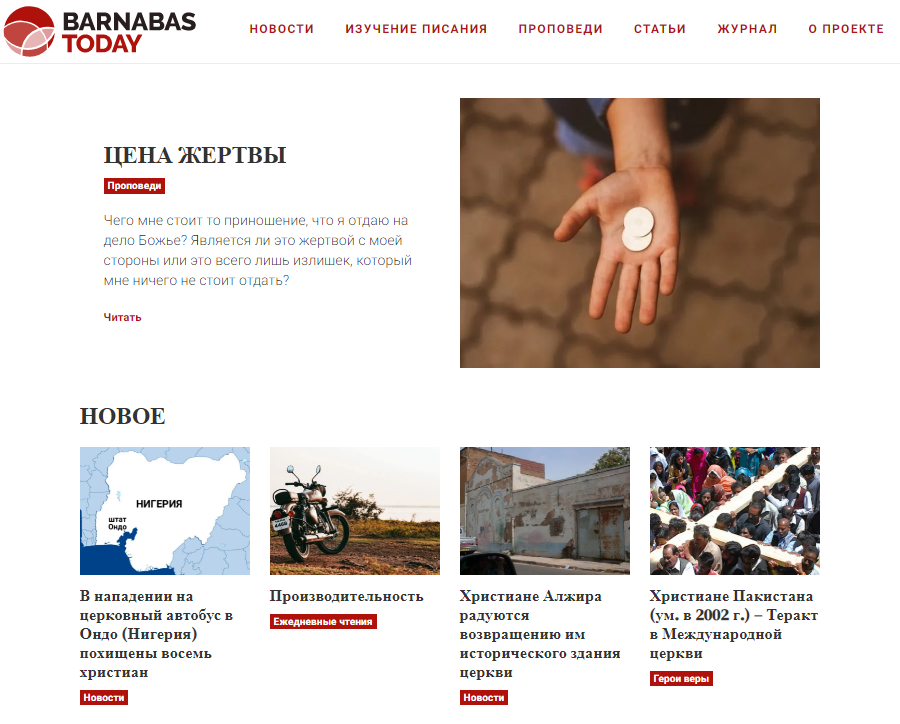 